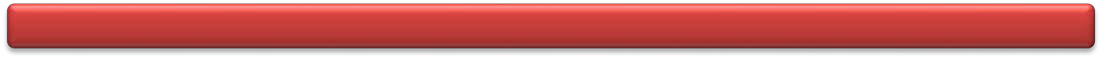 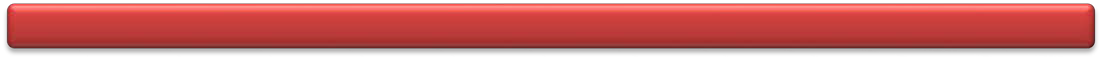 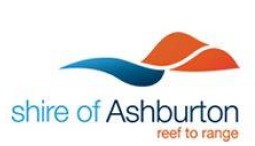 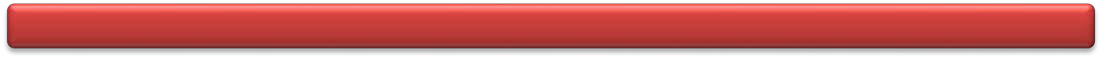 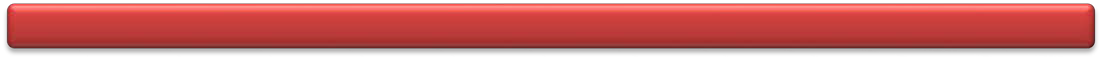 Application for Clearance of Subdivision Conditions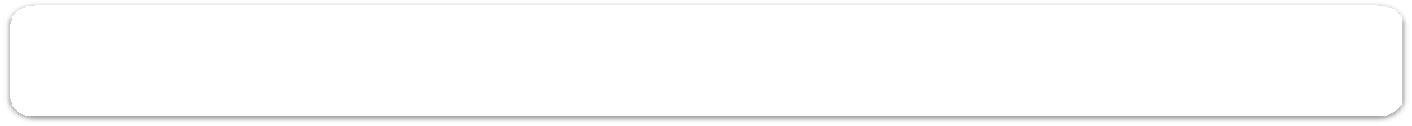 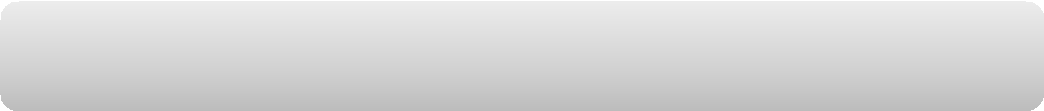 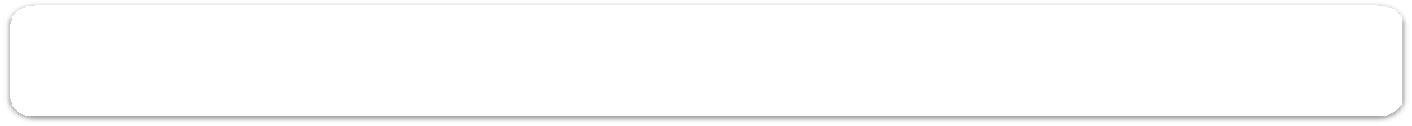 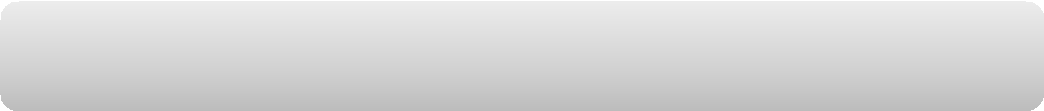 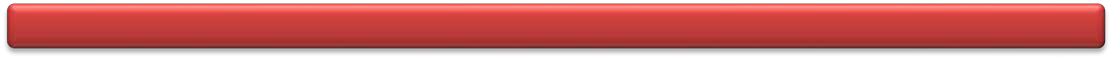 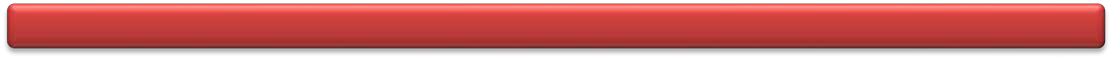 All Local Government Conditions must be satisfied and certification documents attached for clearanceprocess to begin.ADDITIONAL CONDITIONS (if necessary)All Local Government Conditions must be satisfied and certification documents attached for clearance process to begin.WAPC Reference No: .WAPC Approval Date:  .Property Address:   Street No: .	Street Name: .	Town: .State: .	Post Code: .Estate Name & Stage: .Deposited Plan No.: .No. Lots to Clear: .Applicant Name:Applicant Name:Applicant Name:Applicant Name:Applicant Name:Applicant Name:Company:Company:Company:Company:Company:Company:Address:Address:Street No: . State: .Street Name: . Post Code: .Town: .Contact Person:Contact Person:Contact Person:Contact Person:Contact Person:Contact Person:Phone No : .Phone No : .Phone No : .Phone No : .Phone No : .Phone No : .Fax No:.Email Address:Email Address:.Project Planner: .Contact Person: .Phone No: .Email Address: .Project Engineer: .Contact Person: .Phone No: .Email Address: .Two copies of the Deposited Plan attachedComplete  Yes☐	No ☐Application fee paid and receipt attachedComplete  Yes☐	No ☐Copy of WAPC Subdivision Approval attachedComplete  Yes☐	No ☐Supervision fee paid and receipt attached (if applicable)Complete  Yes☐	No ☐Two copies of Staging Plan attached (if applicable)Complete  Yes☐	No ☐Two copies of Bond schedule attached (if applicable)Complete  Yes☐	No ☐Structure Plan fees/POS fees paid and receipt attached (if applicable)Complete  Yes☐	No ☐All relevant documents (eg Geotechnical Reports, Legal Agreements, Compaction Tests) attached to this request and submitted electronically (on CD or emailed to soa@ashburton.wa.gov.au)Complete  Yes☐	No ☐Statutory Declaration attached if required for septic tank decommissioning and/or bore holes (if applicable)Complete  Yes☐	No ☐If retaining walls are proposed as part of the subdivision, Planning Application and/or Building Licence details attachedComplete  Yes☐	No ☐Condition No.Explain how conditions have been fulfilled (must be completed)CompletedYes☐ No  ☐Yes☐ No  ☐Yes☐ No  ☐Yes☐ No  ☐Yes☐ No  ☐Yes☐ No  ☐Yes☐ No  ☐Yes☐ No  ☐Yes☐ No  ☐Yes☐ No  ☐Yes☐ No  ☐Yes☐ No  ☐Developer ContributionsYes☐ No  ☐POS PaymentsYes☐ No  ☐Supervision FeeYes☐ No  ☐Maintenance BondYes☐ No  ☐Outstanding Works BondYes☐ No  ☐Drainage as-conYes☐ No  ☐Pavement TestsYes☐ No  ☐Lot CompactionYes☐ No  ☐SepticsYes☐ No  ☐I declare that all conditions have been satisfied and I understand that anything left incomplete will result in the application being unable to proceed.I declare that all conditions have been satisfied and I understand that anything left incomplete will result in the application being unable to proceed.I declare that all conditions have been satisfied and I understand that anything left incomplete will result in the application being unable to proceed.Signed: 		__ Name and Position: 	_ 		Dated:    _/   _/_ 	Signed: 		__ Name and Position: 	_ 		Dated:    _/   _/_ 	Signed: 		__ Name and Position: 	_ 		Dated:    _/   _/_ 	Condition No.Explain how conditions have been fulfilled (must be completed)CompletedYes☐ No  ☐Yes☐ No  ☐Yes☐ No  ☐Yes☐ No  ☐Yes☐ No  ☐Yes☐ No  ☐Yes☐ No  ☐Yes☐ No  ☐Yes☐ No  ☐Yes☐ No  ☐Yes☐ No  ☐Yes☐ No  ☐Yes☐ No  ☐Yes☐ No  ☐Yes☐ No  ☐Yes☐ No  ☐Yes☐ No  ☐Yes☐ No  ☐Yes☐ No  ☐I declare that all conditions have been satisfied and I understand that anything left incomplete will result in the application being unable to proceed.I declare that all conditions have been satisfied and I understand that anything left incomplete will result in the application being unable to proceed.I declare that all conditions have been satisfied and I understand that anything left incomplete will result in the application being unable to proceed.Signed: 		__ Name and Position: 	_ 		Dated:    _/   _/_ 	